FIFTY-FIRST REGULAR SESSION 	OEA/Ser.PNovember 10 to 12, 2021	AG/INF.740/21/Guatemala City, Guatemala	10 November 2021VIRTUAL		Original: SpanishLIST OF DRAFT DECLARATIONS AND RESOLUTIONS PRESENTED TO THE GENERAL ASSEMBLY FOR CONSIDERATION AT ITS FIFTY-FIRST REGULAR SESSIONFIFTY-FIRST REGULAR SESSION OF THE GENERAL ASSEMBLYLIST OF DRAFT DECLARATIONS AND RESOLUTIONS PRESENTED TO THE GENERAL ASSEMBLY FOR CONSIDERATIONSUMMARYDRAFT DECLARATIONSDRAFT RESOLUTIONS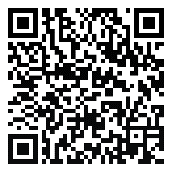 TOTALTRANSMITTED TO THE PCWITHDRAWNAGREED UPON BY THE PCWITH OPEN PARAGRAPHS AND RESERVATIONSNOT YET NEGOTIATEDDRAFT DECLARATIONSPC (1)DRAFT RESOLUTIONSPC (3)CAJP (3)CAAP (1)CSH (1)CISC (2)CIDI (3)PC (3)CAJP (2)CAAP (1)CSH (1)CISC (2)CIDI (3)CAJP (1)NEW DRAFTS44TitleTitlePresented byCo-sponsored byPCclassificationAgreed upon byPCAGclassificationItem No.ReservationsTo GC/GA1The Question of the Malvinas IslandsArgentinaAG/doc.5719/21 AG/doc.5719/21 rev. 110NoNo23PERMANENT COUNCILPERMANENT COUNCILPERMANENT COUNCILPERMANENT COUNCILPERMANENT COUNCILPERMANENT COUNCILPERMANENT COUNCILPERMANENT COUNCILPERMANENT COUNCILPERMANENT COUNCILTitleTitlePresented byCo-sponsored byPCclassificationAgreed upon byPCAGclassificationItem No.ReservationsTo GC/GATo GC/GA1The Key Role of the Organization of American States in the Advancement of Telecommunications/Information and Communication Technologies through the Inter-American Telecommunication CommissionArgentinaColombiaPeruBrazilUnited StatesMexicoCP/doc.5724/21 rev. 1YesAG/doc.5738/2121NoNoNo2Initiatives to Expand Telecommunications/Information and Communication Technologies in Rural and Unserved or Underserved AreasArgentinaColombiaPeruBrazilMexicoCP/doc.5725/21 rev. 1YesAG/doc.5739/2122NoNoNo3Strengthening the Role ofthe Organization of American Statesin Advancing Disaster Resilience in the HemisphereTrinidad and TobagoAntigua and Barbuda, Argentina, Bahamas, Barbados, Belize, Bolivia, Brazil, Canada, Chile, Colombia, Costa Rica, Dominica, Dominican Republic, Ecuador, El Salvador, Grenada, Guatemala, Guyana, Haiti, Honduras, Jamaica, Mexico, Nicaragua, Panama, Paraguay, Peru, Saint Kitts and Nevis, Saint Lucia, Saint Vincent and the Grenadines, Suriname, United States, and VenezuelaCP/doc.5729/21 rev. 2YesAG/doc.5740/2123NoNoNoCOMMITTEE ON JURIDICAL AND POLITICAL AFFAIRSCOMMITTEE ON JURIDICAL AND POLITICAL AFFAIRSCOMMITTEE ON JURIDICAL AND POLITICAL AFFAIRSCOMMITTEE ON JURIDICAL AND POLITICAL AFFAIRSCOMMITTEE ON JURIDICAL AND POLITICAL AFFAIRSCOMMITTEE ON JURIDICAL AND POLITICAL AFFAIRSCOMMITTEE ON JURIDICAL AND POLITICAL AFFAIRSCOMMITTEE ON JURIDICAL AND POLITICAL AFFAIRSCOMMITTEE ON JURIDICAL AND POLITICAL AFFAIRSCOMMITTEE ON JURIDICAL AND POLITICAL AFFAIRSCOMMITTEE ON JURIDICAL AND POLITICAL AFFAIRSTitleTitlePresented byCo-sponsored byPCclassificationAgreed upon byPCAGclassificationItem No.ReservationsTo GC/GA1Promotion and Protection of Human RightsCP/CAJP/INF.925/21 rev. 6CP/CAJP/INF.925/21 rev. 6CP/doc.5740/21NoAG/doc.5728/2111Yes2Strengthening DemocracyCP/CAJP/INF.925/21 rev. 6CP/CAJP/INF.925/21 rev. 6CP/doc.5739/21YesAG/doc.5729/2112NoNo3International LawCP/CAJP/INF.925/21 rev. 6CP/CAJP/INF.925/21 rev. 6CP/doc.5738/21YesAG/doc.5730/2113NoNoCOMMITTEE ON ADMINISTRATIVE AND BUDGETARY AFFAIRSCOMMITTEE ON ADMINISTRATIVE AND BUDGETARY AFFAIRSCOMMITTEE ON ADMINISTRATIVE AND BUDGETARY AFFAIRSCOMMITTEE ON ADMINISTRATIVE AND BUDGETARY AFFAIRSCOMMITTEE ON ADMINISTRATIVE AND BUDGETARY AFFAIRSCOMMITTEE ON ADMINISTRATIVE AND BUDGETARY AFFAIRSCOMMITTEE ON ADMINISTRATIVE AND BUDGETARY AFFAIRSCOMMITTEE ON ADMINISTRATIVE AND BUDGETARY AFFAIRSCOMMITTEE ON ADMINISTRATIVE AND BUDGETARY AFFAIRSCOMMITTEE ON ADMINISTRATIVE AND BUDGETARY AFFAIRSCOMMITTEE ON ADMINISTRATIVE AND BUDGETARY AFFAIRSTitleTitlePresented byCo-sponsored byPCclassificationAgreed upon byPCAGclassificationItem No.ReservationsTo GC/GA1Program-Budget of the Organization for 2022CAAP ChairN/ACP/doc.5741/21YesAG/doc.5732/2115NoNoCOMMITTEE ON HEMISPHERIC SECURITYCOMMITTEE ON HEMISPHERIC SECURITYCOMMITTEE ON HEMISPHERIC SECURITYCOMMITTEE ON HEMISPHERIC SECURITYCOMMITTEE ON HEMISPHERIC SECURITYCOMMITTEE ON HEMISPHERIC SECURITYCOMMITTEE ON HEMISPHERIC SECURITYCOMMITTEE ON HEMISPHERIC SECURITYCOMMITTEE ON HEMISPHERIC SECURITYCOMMITTEE ON HEMISPHERIC SECURITYCOMMITTEE ON HEMISPHERIC SECURITYTitleTitlePresented byCo-sponsored byPCclassificationAgreed upon byPCAGclassificationItem No.ReservationsTo GC/GA1Advancing Hemispheric Security: A Multidimensional ApproachChair and Vice Chair CSHN/ACP/doc.5737/21YesAG/doc.5731/2114NoNoCOMMITTEE ON INTER-AMERICAN SUMMITS MANAGEMENT AND CIVIL SOCIETY PARTICIPATION 
IN OAS ACTIVITIES COMMITTEE ON INTER-AMERICAN SUMMITS MANAGEMENT AND CIVIL SOCIETY PARTICIPATION 
IN OAS ACTIVITIES COMMITTEE ON INTER-AMERICAN SUMMITS MANAGEMENT AND CIVIL SOCIETY PARTICIPATION 
IN OAS ACTIVITIES COMMITTEE ON INTER-AMERICAN SUMMITS MANAGEMENT AND CIVIL SOCIETY PARTICIPATION 
IN OAS ACTIVITIES COMMITTEE ON INTER-AMERICAN SUMMITS MANAGEMENT AND CIVIL SOCIETY PARTICIPATION 
IN OAS ACTIVITIES COMMITTEE ON INTER-AMERICAN SUMMITS MANAGEMENT AND CIVIL SOCIETY PARTICIPATION 
IN OAS ACTIVITIES COMMITTEE ON INTER-AMERICAN SUMMITS MANAGEMENT AND CIVIL SOCIETY PARTICIPATION 
IN OAS ACTIVITIES COMMITTEE ON INTER-AMERICAN SUMMITS MANAGEMENT AND CIVIL SOCIETY PARTICIPATION 
IN OAS ACTIVITIES COMMITTEE ON INTER-AMERICAN SUMMITS MANAGEMENT AND CIVIL SOCIETY PARTICIPATION 
IN OAS ACTIVITIES COMMITTEE ON INTER-AMERICAN SUMMITS MANAGEMENT AND CIVIL SOCIETY PARTICIPATION 
IN OAS ACTIVITIES COMMITTEE ON INTER-AMERICAN SUMMITS MANAGEMENT AND CIVIL SOCIETY PARTICIPATION 
IN OAS ACTIVITIES TitleTitlePresented byCo-sponsored byPCclassificationAgreed upon byPCAGclassificationItem No.ReservationsTo GC/GA1Support for and Follow-up to the Summits of the Americas ProcessCISC ChairCP/doc.5733/21YesAG/doc.5733/2116NoNo2Increasing and Strengthening the Participation of Civil Society and Social Actors in the Activities of the Organization of American States and in the Summits of the Americas Process CISC ChairCP/doc.5732/21YesAG/doc.5734/2117NoNoINTER-AMERICAN COUNCIL FOR INTEGRAL DEVELOPMENT (CIDI)INTER-AMERICAN COUNCIL FOR INTEGRAL DEVELOPMENT (CIDI)INTER-AMERICAN COUNCIL FOR INTEGRAL DEVELOPMENT (CIDI)INTER-AMERICAN COUNCIL FOR INTEGRAL DEVELOPMENT (CIDI)INTER-AMERICAN COUNCIL FOR INTEGRAL DEVELOPMENT (CIDI)INTER-AMERICAN COUNCIL FOR INTEGRAL DEVELOPMENT (CIDI)INTER-AMERICAN COUNCIL FOR INTEGRAL DEVELOPMENT (CIDI)INTER-AMERICAN COUNCIL FOR INTEGRAL DEVELOPMENT (CIDI)INTER-AMERICAN COUNCIL FOR INTEGRAL DEVELOPMENT (CIDI)INTER-AMERICAN COUNCIL FOR INTEGRAL DEVELOPMENT (CIDI)INTER-AMERICAN COUNCIL FOR INTEGRAL DEVELOPMENT (CIDI)TitleTitlePresented byCo-sponsored byPCclassificationAgreed upon byPCAGclassificationItem No.ReservationsTo GC/GA1Advancing Hemispheric Initiatives on Integral Development: Promoting ResilienceN/AN/ACP/doc.5734/21YesAG/doc.5735/2118NoNo2Coordination of Volunteers in the Hemisphere in Response to Disasters and the Fight against Hunger and Poverty – White Helmets InitiativeArgentinaAntigua and Barbuda, Brazil, Canada, Chile, Costa Rica, Dominican Republic, Ecuador, El Salvador, Guatemala, Honduras, Mexico, Panama, Paraguay, Peru, Trinidad and Tobago, United States, and UruguayCP/doc.5735/21 corr. 1YesAG/doc.5736/2119NoNo3Inter-American Business CharterColombiaN/ACP/doc.5736/21YesAG/doc.5737/2120NoNoPRESENTED AFTER THE MEETING OF THE PERMANENT COUNCIL PRESENTED AFTER THE MEETING OF THE PERMANENT COUNCIL PRESENTED AFTER THE MEETING OF THE PERMANENT COUNCIL PRESENTED AFTER THE MEETING OF THE PERMANENT COUNCIL PRESENTED AFTER THE MEETING OF THE PERMANENT COUNCIL PRESENTED AFTER THE MEETING OF THE PERMANENT COUNCIL PRESENTED AFTER THE MEETING OF THE PERMANENT COUNCIL PRESENTED AFTER THE MEETING OF THE PERMANENT COUNCIL PRESENTED AFTER THE MEETING OF THE PERMANENT COUNCIL TitleTitlePresented byDate and time of presentationCo-sponsored byAGclassificationItem No.To GC/GARESERVATIONS1The Situation in Haiti (Declaration)HaitiNovember 9, 20214:44 p.m.AG/doc.5746/212Developments in the COVID-19 Pandemic and its Impact on the HemispherePeru, Chile, and Costa RicaNovember 9, 20215:46 p.m.Argentina, Bolivia, Canada, Colombia, Ecuador, Panama, United States, and UruguayAG/doc.5745/21253Renewed Commitment to Sustainable Development in the Americas Post COVID-19 (Declaration)Trinidad and Tobago, Bahamas, Belize, Grenada, Panama, Saint Kitts and Nevis, Saint Lucia, Saint Vincent and the GrenadinesNovember 10, 20211:40 a.m.AG/doc.5747/21264The Situation in Nicaragua(Resolution)Canada, Antigua and Barbuda, Chile, Costa Rica, Dominican Republic, Ecuador, United States, UruguayNovember 10, 20218:46 a.m.AG/doc.5749/2124PRESENTED AFTER THE START OF THE FIFTY-FIRST REGULAR SESSION OF THE GENERAL ASSEMBLYPRESENTED AFTER THE START OF THE FIFTY-FIRST REGULAR SESSION OF THE GENERAL ASSEMBLYPRESENTED AFTER THE START OF THE FIFTY-FIRST REGULAR SESSION OF THE GENERAL ASSEMBLYPRESENTED AFTER THE START OF THE FIFTY-FIRST REGULAR SESSION OF THE GENERAL ASSEMBLYPRESENTED AFTER THE START OF THE FIFTY-FIRST REGULAR SESSION OF THE GENERAL ASSEMBLYPRESENTED AFTER THE START OF THE FIFTY-FIRST REGULAR SESSION OF THE GENERAL ASSEMBLYPRESENTED AFTER THE START OF THE FIFTY-FIRST REGULAR SESSION OF THE GENERAL ASSEMBLYPRESENTED AFTER THE START OF THE FIFTY-FIRST REGULAR SESSION OF THE GENERAL ASSEMBLYPRESENTED AFTER THE START OF THE FIFTY-FIRST REGULAR SESSION OF THE GENERAL ASSEMBLYTitleTitlePresented byDate and time of presentationCo-sponsored byAGclassificationItem No.To GC/GARESERVATIONS